Propozycje zabaw na nadchodzący tydzień 15.06.- 19.06.                         „Pożegnania nadszedł czas”15.06- poniedziałek Słuchanie opowiadania Barbary Szelągowskiej „Zabawkowe smutki”. Książka (s. 78–79)  Zabawki, podobnie jak dzieci, wiedziały, że zbliżają się wakacje. – Znowu lato – westchnęła lalka Emilka – i, jak co roku, za kilka dni zrobi się w przedszkolu tak cicho. Będę tęsknić za dziećmi. – Łatwo ci mówić – powiedziała lalka Rozalka. – Masz wszystkie ręce i nogi. A ja? Popatrz na mnie. Jakiś rozrabiaka wyrwał mi rękę. – Nie jakiś, tylko Krzyś – zawołał pajacyk i fiknął koziołka. – A ja tam lubię wakacje. W ciągu dnia przez okno zagląda słoneczko, a wieczorem księżyc. Cisza, spokój… – powiedział miś Łatek i pogłaskał się po naderwanym uchu. – Może ktoś mi je w końcu przyszyje. – Tak, tak, nareszcie będzie można odsapnąć. Do tej pory nie mogę odnaleźć mojego kółka – zawołała wyścigówka. – Jak mam jeździć? Na trzech kołach? Nie da rady. – Coś nas uwiera – westchnęły chórem klocki, ledwie wystając z wielkiego pudła. – Może to właśnie twoje kółko? Mógłbyś je w końcu zabrać, a nie tylko narzekasz! – Lubię dzieci. Lubię, jak mnie biorą do swoich rączek i patrzą na mnie z zachwytem – dodał zajączek Kłapek. – Mają taki miły dotyk. Pamiętam, jak pierwszy raz trafiłem do przedszkola. Okropnie się bałem. Myślałem, że może dzieci mnie nie polubią. Ala tylko raz na mnie spojrzała i już wiedziałem, że wszystko będzie dobrze. – A mnie Ania woziła w wózeczku – Rozmarzyła się Rozalka. – Zaraz po tym, gdy Krzyś wyrwał mi rękę. A później Zosia próbowała ją wsadzić z powrotem, ale jej się nie udało. – A z tym kółkiem to też troszkę była moja wina. Niepotrzebnie najechałem na klocek. Kiedy dzieci mną się bawią, to wiem, że jestem potrzebny. A na dodatek, gdy Pawełek płakał, to Maciek dał mu mnie do zabawy. I od razu Pawełek się uspokoił. Fajnie jest, gdy wywołujemy u dzieci uśmiech na twarzach. – I jak się nami dzielą – odezwał się z rogu sali tygrysek. – Ja też wolę jeździć po torach, gdy słyszę dziecięce głosy – wyszeptała kolejka, zagwizdała przeciągle i pojechała dalej. – Mam nadzieję, że te wakacje szybko miną i znów będziemy wesoło bawić się z dziećmi – odezwał się po chwili zastanowienia misio. – A może dostanę całkiem nowe ucho i będzie ładniejsze od tego? – powiedział i znowu pogłaskał się po głowie. – Chciałbym, żeby było w kratkę! – Na pewno dostaniesz nowe ucho. Pani Ewa potrafi tak pięknie szyć. Spójrz na mnie – powiedziała lalka Emilka i zerknęła na swoją nową, koronkową sukieneczkę. – Będzie dobrze – zawołał pajacyk. – Musimy tylko uzbroić się w cierpliwość i zebrać siły oraz energię na cały przyszły rok. Zobaczycie, na pewno nie będziemy się nudzić od września. – Na pewno – odpowiedziały chórem lalki i uszczęśliwione zasnęły. Misio i inne zabawki też poszli spać, śniąc o nadchodzących zabawach. Pajacyk po raz ostatni fiknął koziołka i usnął przytulony do zajączka. •	Rozmowa  na podstawie opowiadania i ilustracji w książce. Rodzic zadaje pytania: − Co przytrafiło się lalce Rozalce, misiowi Łatkowi i wyścigówce podczas zabaw z dziećmi? − Za jakimi przedszkolnymi zabawami i zabawkami będziecie tęsknić w czasie wakacyjnej przerwy? • Zabawa ruchowa Pajacyki i misie.Zabawa przy piosence „Już wkrótce wakacje”.https://youtu.be/By6dA9peBi4 Dziecko maszeruje w rytm muzyki. Na przerwę w muzyce naśladuje wesołego pajacyka (skacze, jak pajacyk) lub smutnego misia (powoli chodzi ze spuszczoną w dół głową na czworakach). 16.06- wtorekZ pomocą Rodziców przypomnijcie sobie zasady bezpiecznego wypoczynku. 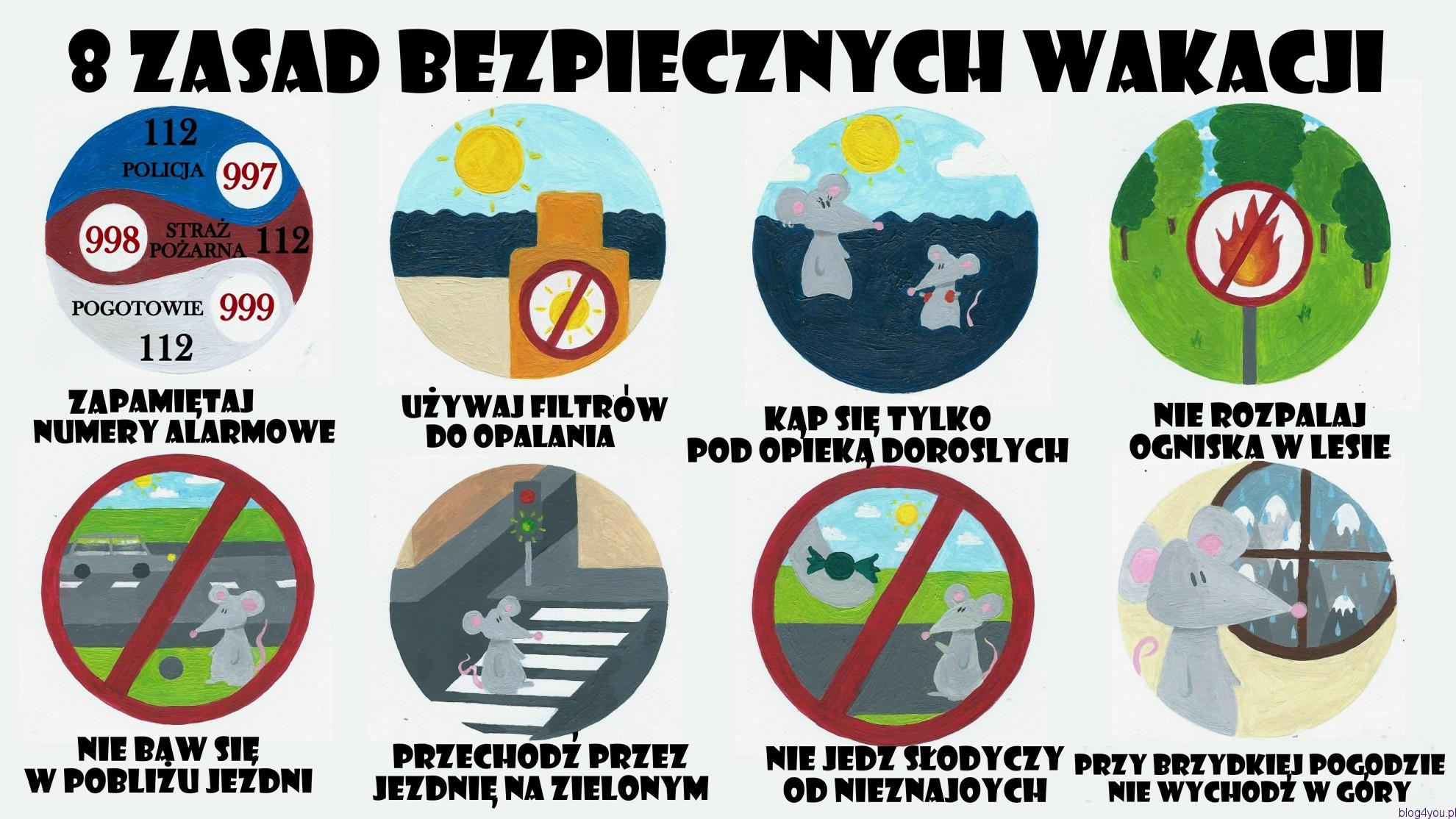 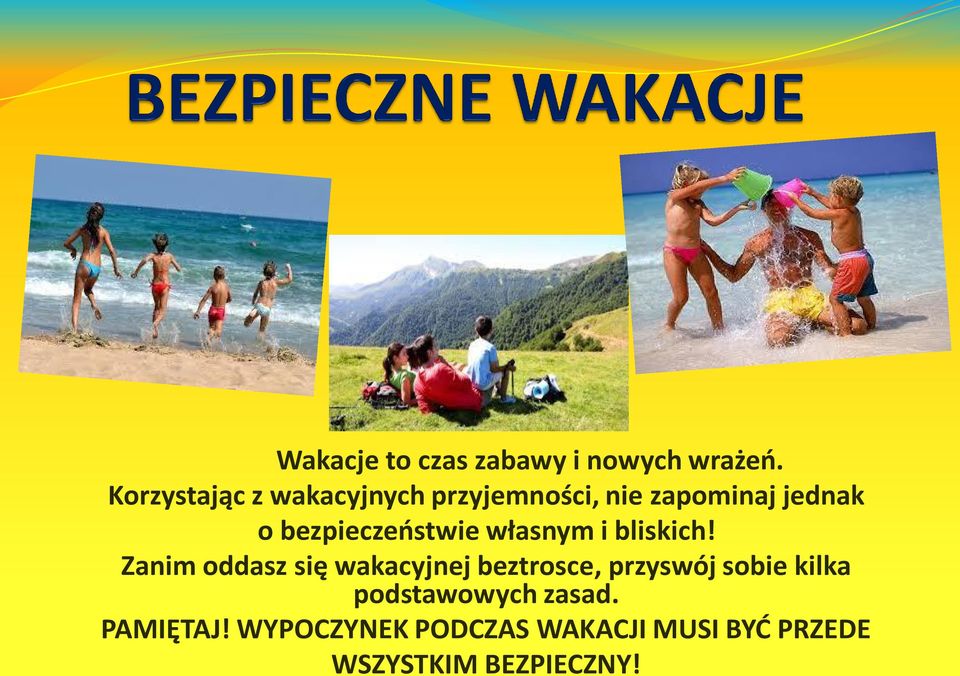 Obejrzyj uważnie obrazki, a następnie z pomocą Rodziców ułóż pocięte obrazki w całość.Ilość elementów zależy od indywidualnych możliwości dziecka.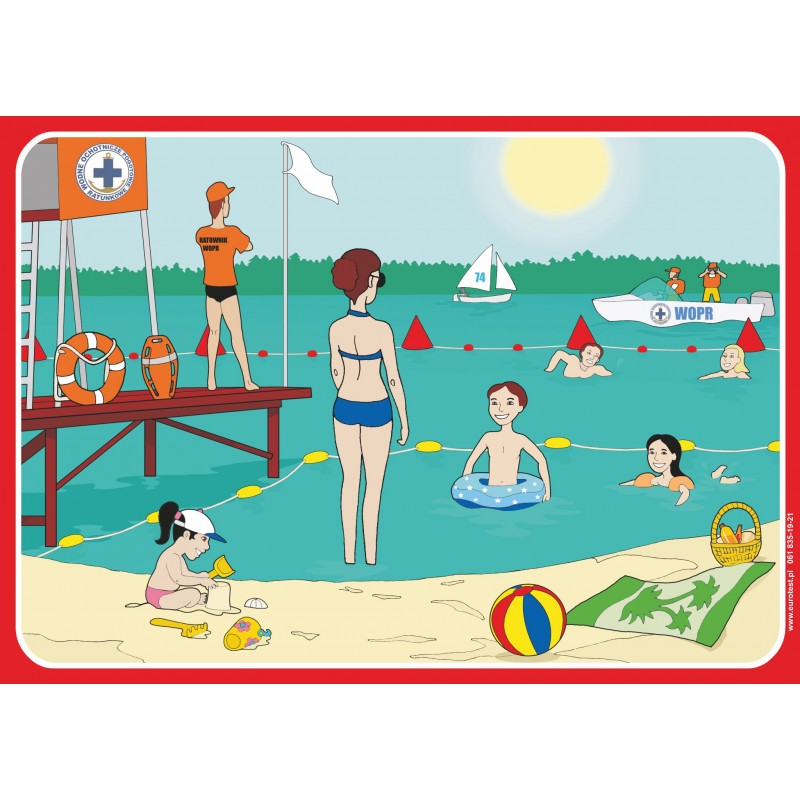 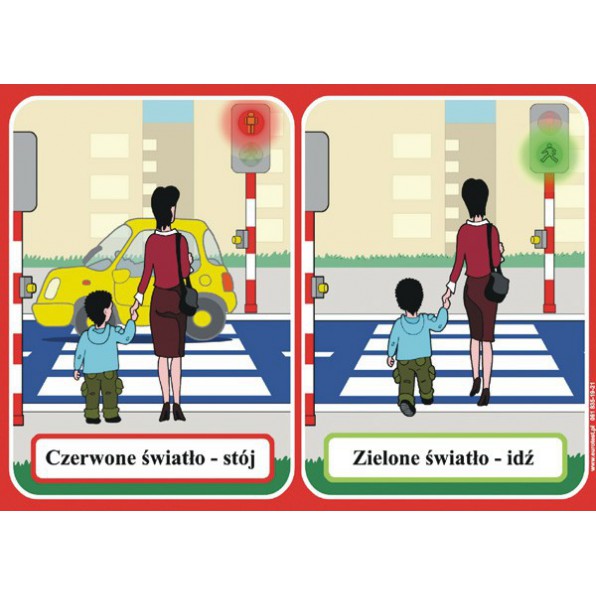 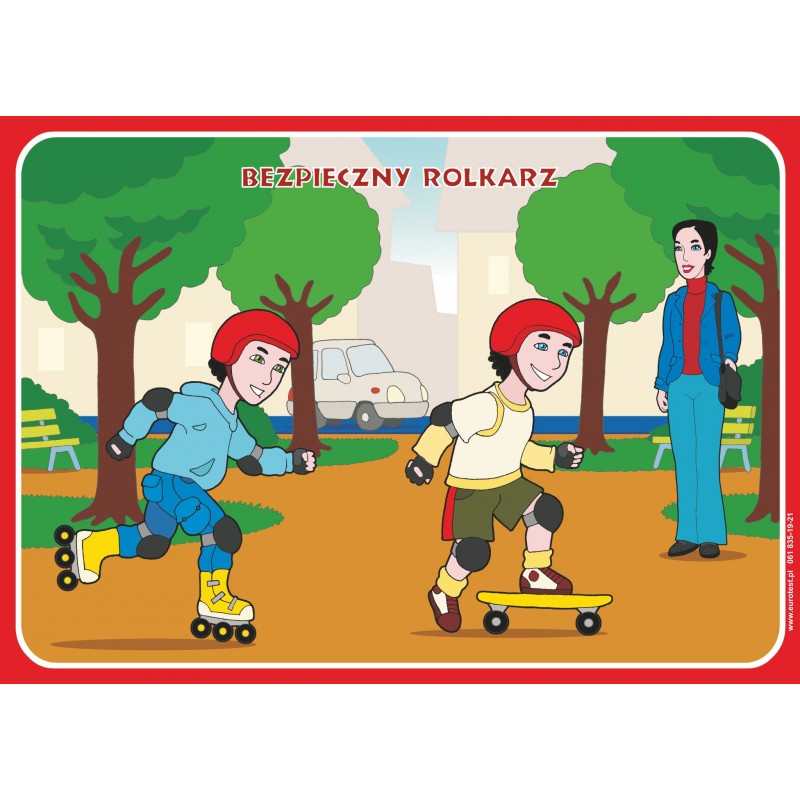 A teraz kilka wskazówek o tym, jak należy dbać o bezpieczeństwo na górskich szlakach. 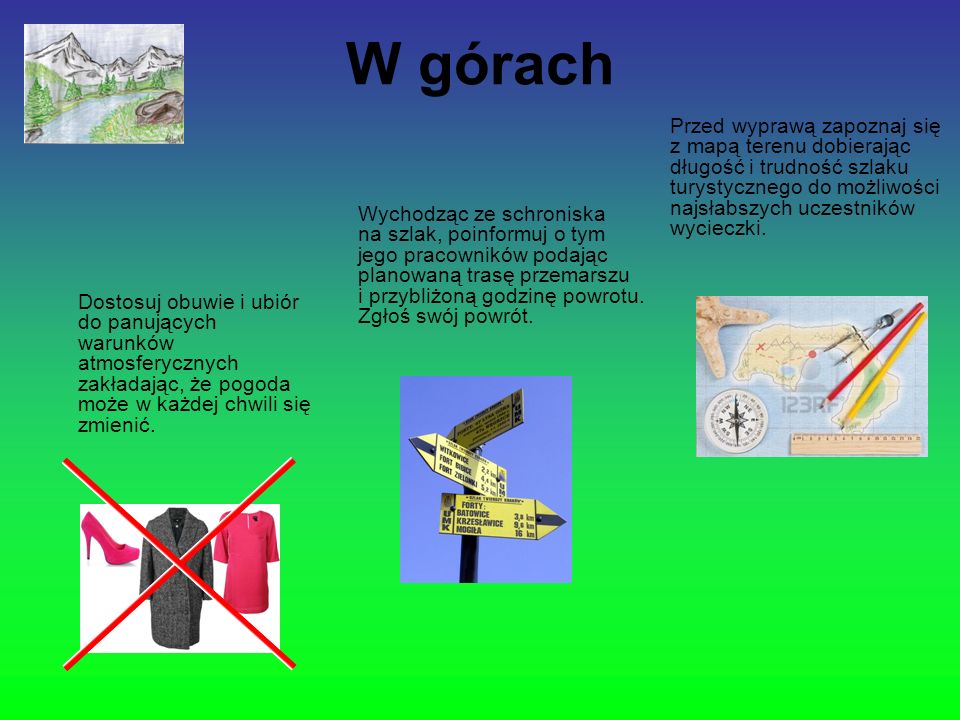 17.06- środaA dzisiaj zachęcamy do liczenia i tworzenia zbiorów. Za pomocą kropek zapisz wyniki. Następnie wytnij elementy i utwórz z nich zbiory. Określ liczebność zbiorów za pomocą pojęć dużo -mało.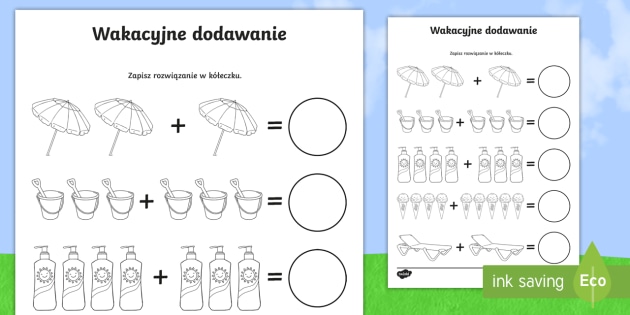 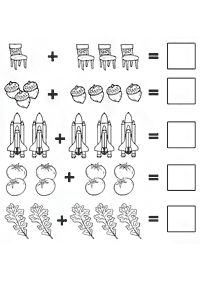 Podziel nazwy na sylaby.  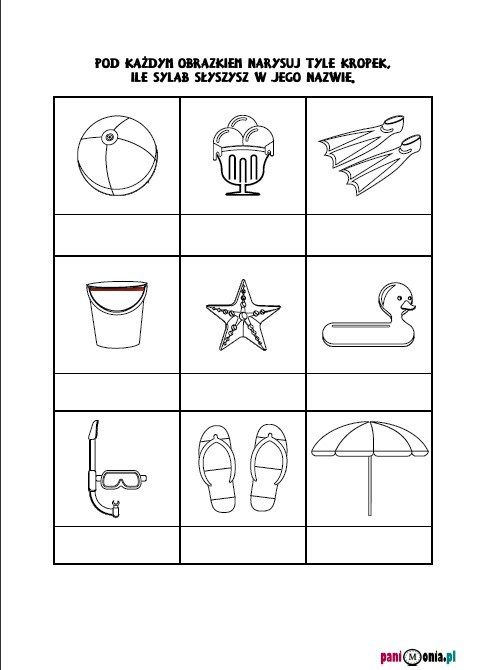 Czwartek 18.06• Słuchanie wiersza Iwony Fabiszewskiej „Uprzejmość”. Na piaszczystej plaży  Zuzia zamek buduje.  Nagle Krzyś piłką rzuca  i cały zamek psuje.Potem szybko podbiega,piłkę z piachu wyjmuje, a tym, że zamek zniszczyłwcale się nie przejmuje.  Jednak mama to widzi, woła Krzysia do siebie. – Czemu nie przeprosiłeś?  Wstyd mi Krzysiu za ciebie. •	Rozmowa na temat wiersza. R. zadaje pytania:  − Co robiła Zuzia na plaży?  − Co zrobił Krzyś?  − Jak zachował się Krzyś po zniszczeniu zamku?  − Dlaczego mamie było wstyd za Krzysia?  Czy potrafisz dopasować pasujące elementy? 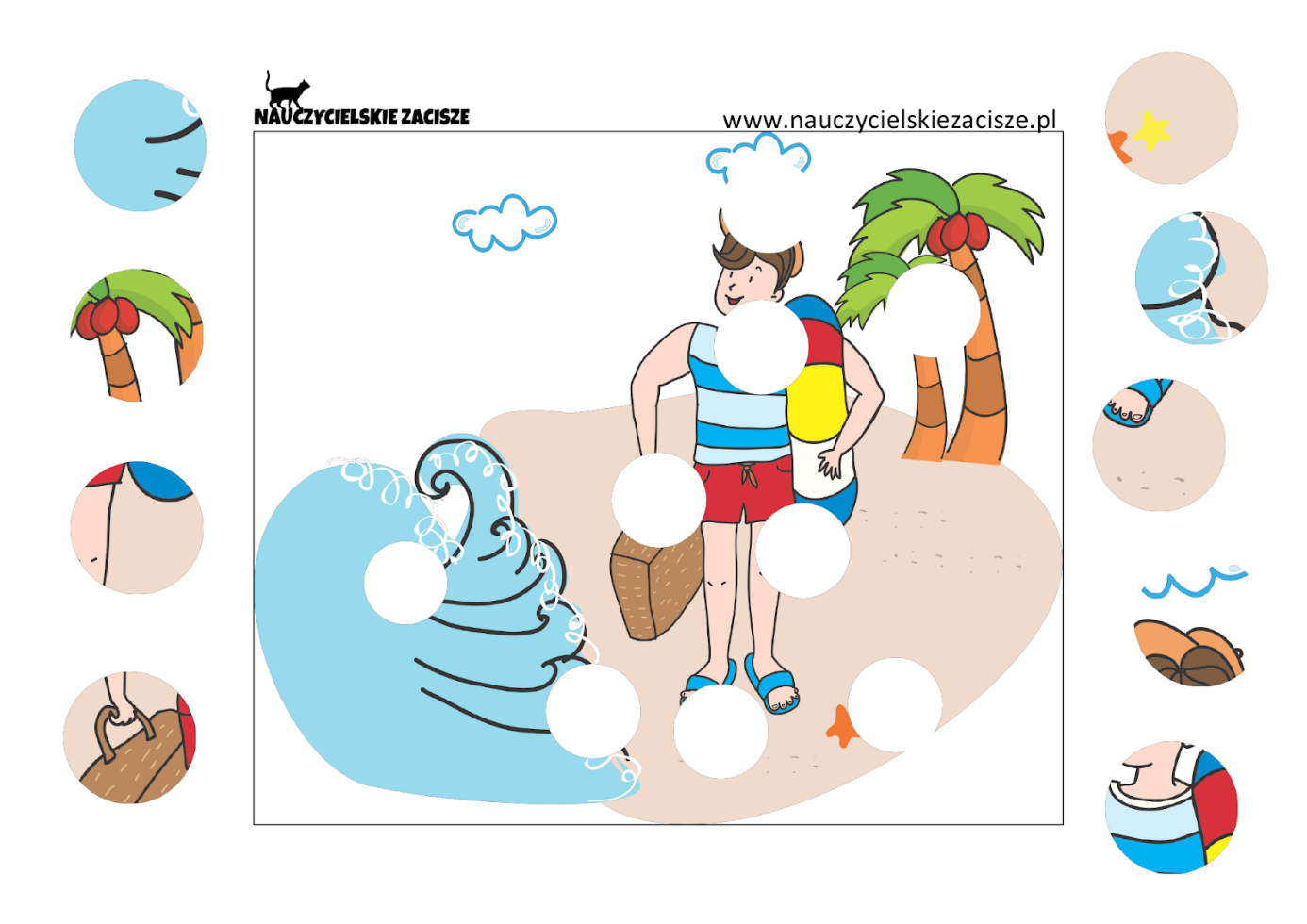 Ooo… udało Ci się BRAWO!!!Zachęcamy do wykonania pracy plastycznej pt.: „Wakacje w górach” .Potrzebne będą:blok , kawałki gazet lub szary papier, farby, bibuła lub papier kolorowy, klej, nożyczki.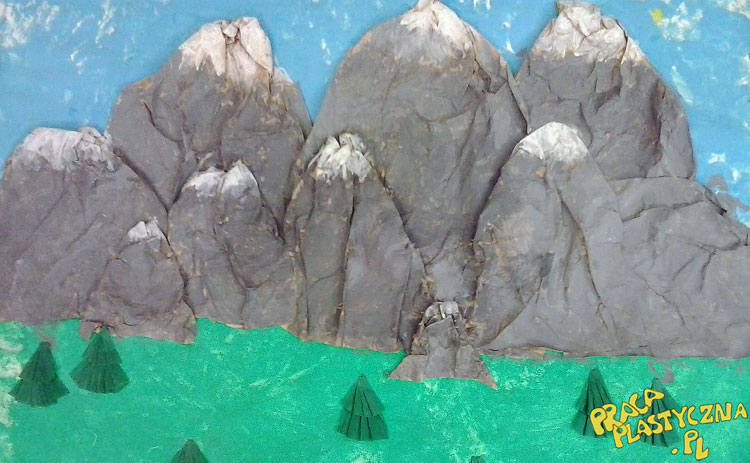 Piątek 19.06. Zabawy z porami roku.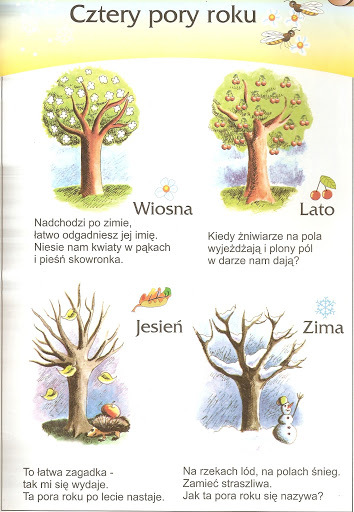 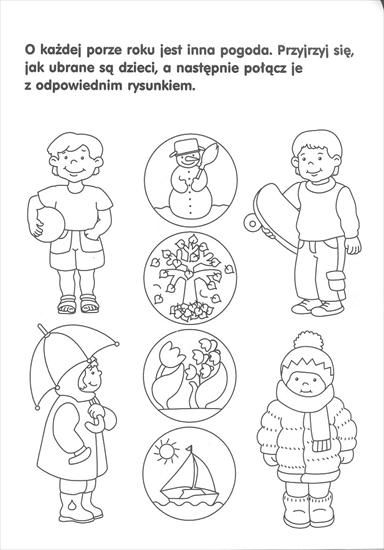 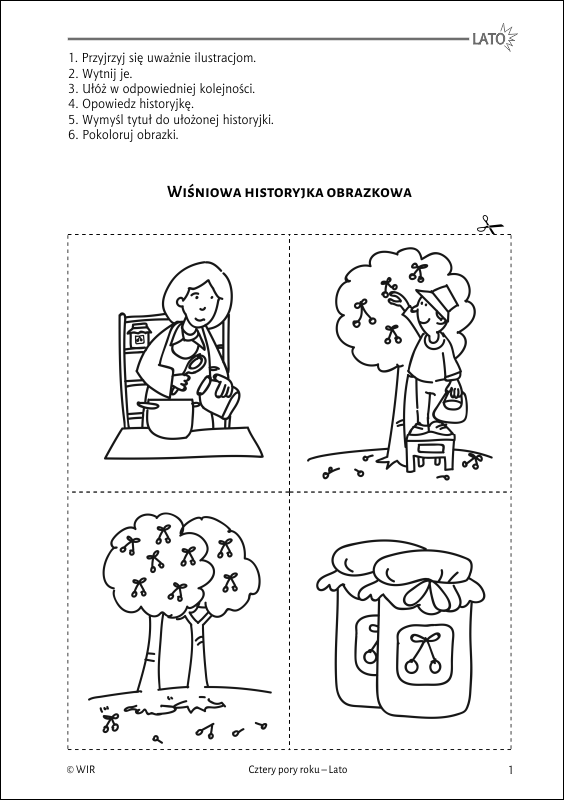 Do zobaczenia!!!